КОМУНАЛЬНА УСТАНОВА
« Центр професійного розвитку педагогічних працівників Вінницької міської ради»Мотиваційна складова сучасного уроку.Теорія і практика .Автор-упорядник :консультант Центру К. Маліцька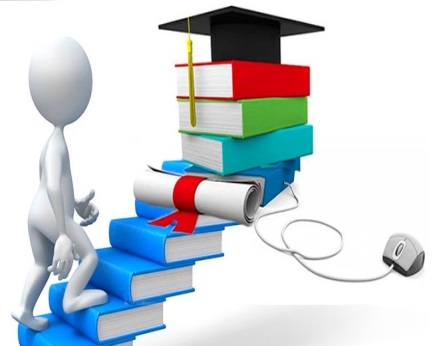 Вінниця 2021Мотиваційна складова сучасного уроку   Формування мотивації у учнів до навчально – пізнавальної діяльності є однією з головних проблем сучасної школи.Поняття мотивації включає усі види спонукань діяльності: мотиви, потреби, інтереси, прагнення, цілі, потяги, ідеали і т.д., які безпосередньо визначають спрямованість діяльності людини.Навчальна діяльність передусім мотивується внутрішнім мотивом, коли пізнавальна потреба особистості спрямовується на предмет діяльності, а також зовнішніми мотивами (самоутвердження, престижу, обов'язку, необхідності, досягнення тощо).Спершу навчально-пізнавальний мотив починає діяти, потім стає домінуючим, самостійним і, нарешті, усвідомлюється. Передумовою його становлення є організація, становлення навчальної діяльності.  Дієвість мотивації сильніша, якщо вона спрямована на способи, а не на результати діяльності.Зацікавленість курсом , темою полягає не лише в уважному слуханні вчителя  на уроці, а й прагнення більше дізнатися через різні носії інформації  (посібники з історії, історичні джерела, архівні матеріали, художню літературу, Інтернет, візуальні джерела, ЗМІ, мемуари та ін.) про епоху, події, факти, особистість.   Така робота потребує навиків критичного мислення, відступу від стандартів опрацювання навчального матеріалу,  затрат часу.  В перспективі зацікавленість предметом  впливає на професійний вибір, формує цінності, громадянську відповідальність, сприяє подальшій само ідентифікації.   Емоційне переживання пізнавальної потреби постає як інтерес. Типи мотиваціїПозитивна: обумовлена соціальними прагненнями- почуття обов’язку, перед батьками, учителями, країноюВузькі мотиви:  визначають  особисте благополуччя, прагнення добитися визнання у певних колахНавчальні мотиви:реалізація розумових здібностей, інтелектуальна активність. У процесі навчання тип навчальної мотивації учня змінюється. На це впливають нові самонастанови учня (наприклад, прагнення обходити або переборювати труднощі), тривалі успіхи або невдачі під час навчальних занять, вибір життєвого шляху та ін.Навчальна мотивація має свою структуру і характеризується спрямованістю, стійкістю, динамічністю.Основним динамічним параметром мотиву  є :стійкість (учень натхненно вчиться навіть всупереч несприятливим зовнішнім умовам, перешкодам, він не може не вчитися, його навчальна діяльність високопродуктивна у нормальних і в екстремальних умовах); модальність (емоційне забарвлення), яка може бути позитивною і негативною.Прояви мотивів виражаються також у їх силі, виразності, швидкості виникнення тощо. Виміряються переважно часовими параметрами( затрати на дом.завдання, тривалістю інтересу, затрати зусиль  тощо)Змістовими характеристиками мотивації навчання є:наявність особистісного смислу навчання для учня; дієвість мотиву (його реального впливу на навчальну діяльність і поведінку дитини); місце мотиву у структурі мотивації; самостійність виникнення і прояву мотиву; рівень усвідомлення мотиву;ступінь поширення мотиву на різні типи навчальної діяльності, види навчальних предметів, форми навчальних завдань.Різновиди пізнавальних мотивівШирокі пізнавальні мотиви обумовлені вирішення завдань поставлених вчителем , які потребують додаткової інформації.Чим складніше завдання , тим мотивація зростає більше.Навчально-пізнавальні мотиви – мотиви оволодіння способами, алгоритмом прийомами учінняМотиви самоосвіти – пізнати більше з теми , що цікавить, захопила.Соціальні мотиви - мотив особистого зростанняВисокий рівень розумового розвитку є найважливішою умовою реалізації наявної мотивації дитини, формування позитивної мотивації у навчальній діяльності. При цьому простежується залежність між високим рівнем розумового розвитку та позитивними мотиваційними тенденціями, і навпаки.Про навчальну мотивацію опосередковано свідчить рівень реальної успішності навчальної діяльності: показники шкільної успішності, відвідуваності, сформованість навчальної діяльності школярів.Основними способами формування мотивації під час навчання є:•        повідомлення учням теоретичної значущості навчального матеріалу;•        практичне спрямування знань та можливість їх застосування у   повсякденному житті;•        створення проблемних ситуацій;•        створення ситуації успіху;•        постановка близьких і далеких перспектив у навчанні.                                                   До важливих засобів формування в учнів мотивів і пізнавальних інтересів належать:•        чітка організація процесу навчання;•        авторитет учителя;•        стиль спілкування;•        самостійна пізнавальна діяльність учнів.                                                               Методи стимулювання інтересу до учіння:•        створення ситуацій пізнавальної новизни;•        створення ситуацій емоційно-ціннісних переживань;•        створення ситуації зацікавленості;•        метод здивування;•        опора на життєвий досвід учнів;•        навчальні дискусії;•         розв’язання ситуативної задачі;•        пізнавальні ігри.Учителі можуть застосовувати методи стимулювання обов’язків і відповідальності під час навчання:•        переконання в значущості навчання;•        заохочення успіхів у навчанні;•        вправи з висунення та виконання вимог.  Методи мотивації навчальної діяльностіЕмоційні:•        навчально-пізнавальна гра;•        створення ситуації успіху;•        стимулююче оцінювання;•        вільний вибір завдання;•        задоволення бажань бути вагомою особистістю.Пізнавальні:•        опора на життєвий досвід;•        пізнавальний інтерес;•        створення проблемної ситуації;•        спонукання до пошуку алгоритмів рішень;•        виконання творчих завдань;•        використання інтерактивних технологій;•        розвивальна кооперація.Вольові:•        висунення навчальних вимог;•        інформація про результати навчання;•        формування відповідальності;•        пізнавальне ускладнення (самооцінка діяльності та її корекція);•        прогнозування майбутньої діяльності;•        контрольне оцінювання.Соціальні:•        розвиток бажання бути корисним;•        спонукання наслідувати сильну особистість;•        створення ситуації взаємодопомоги;•        пошук контактів і співпраці;     •        зацікавленість у результатах колективної праці;     •        взаємоперевірка   Мотиваційна складова уроку потребує від учителя творчості, володіння прийомами формування внутрішньої мотивації здобувачів, методикою особистісно-орієнованого підходу. Для цього  вчитель знає програму курсу, володіє змістом навчального матеріалу, враховує вікові  та індивідуальні психологічні особливості, що дасть змогу, користуючись наданою автономією,  знайти умови, методи , прийоми  формування інтересу  до предмету, потреби активного пізнання історії. Методична література містить різні рекомендації щодо використання прийомів мотивації на різних умовних етапах уроку:початок;центральна частина уроку - опрацювання навчального матеріалу, закріплення; аналіз результативності, рефлексія, підсумок.На початок уроку вчитель може використати такі  прийоми, форми роботи:поетичні рядки про епоху, подію , особу;крилатий вислів, цитата - оцінка події, діяльності історичної постаті;музичний ряд творів, які передають дух епохи, Він може супроводжуватися МП фото-ряду портретів, плакатів, репродукцій  картин;відстрочена відгадка ;кросворди, ребуси, загадки,  в які зашифрована тема уроку.Цей прийом можна також використати для узагальнення та систематизації знань, наприклад, закріплення понять попередньої та нової теми;опрацювання навчального матеріалу, закріплення;виставка предметів-символів  або їх зображень відповідного періоду історії;історичні анекдоти, байки, історичні плітки, наприклад, « Історія епохи очима людини. Україна та Європа у 1900-1939роках.10 клас», « Генеза», 2004, стор.249.гра « Було чи не було»;проблемне питання/завдання;сторітеллінг.Центральна частина уроку – вивчення теми - потребує вміння вчителя використовувати технології традиційного та інноваційного навчання. Фронтальна бесіда, робота в парах, групах, « 2-4-всі разом» за умов очного навчання.  Як підсумок уроку для учнів цікавими будуть прийоми: « незакінченого речення»(« я готовий/готова  досліджувати питання…», « для мене важливо було дізнатися…» , « з цього уроку я зрозумів/зрозуміла, що…» , « якби я був /була автором підручника , то доповнив ,- ла би  такими  фактами…»);незакінчена таблиця для домашнього завдання. Вчитель пропонує завершити таблицю по темі, додаючи, наприклад, цікаві факти біографії, події, наслідки, які не вказані в підручнику, з посиланням на джерело;найкраще  питання до теми;гра « Упізнайко» ( впізнають героя, діячів, подію, місце події, предмети побуту, архітектуру епохи).Варто пам’ятати про те, що внутрішня мотивація забезпечується оголошенням критеріїв оцінювання, які заохочують здобувачів до активної пізнавальної діяльності .Прийоми формування мотивації за умов дистанційного навчання :випереджувальне  індивідуальне завдання, прийом «Тільки одна хвилина»;репортаж із….( за вибором учня/вчителя, наприклад із засідання барських конфедератів( 8 клас);зустріч із історичною постаттю;прийом « Запитай у автора»;онлайн - тест « Знаю-не знаю», « Вірю- не вірю»;діалог-гра « Слово за словом» ( вчитель називає слово, а учні називають поняття, події , осіб, назви місцин, пов’язаних із подією);мовою документа : досліджуємо, коментуємо;прийом « Залишіть за мною останнє слово»;Варто пам’ятати про те, що внутрішня мотивація забезпечується оголошенням критеріїв оцінювання, які заохочують здобувачів до активної пізнавальної діяльності .Джерела:https://pidru4niki.com/17450602/psihologiya/motivatsiya_navchalnoyi_diyalnostihttps://naurok.com.ua/post/yak-motivuvati-uchniv-do-navchannya-efektivna-strategiya           Прийоми використання  сторітелінгу на уроці історіїСторітелінг – (з англійської story означає історія, а telling – розповідати) це розповідь історій.Мистецтво сторітелінгу вважають найприроднішим і водночас найефективнішим способом надавати навчальному процесу особливої якості. Це обумовлено такими характеристиками сторітелінгу:передбачає комунікативне включення;закликає до вивчення;швидке включення в процес навчання;викликає емоційний вибух;змушує задуматися, відчувати ;збільшує оксотицин, який в свою чергу збільшує почуття довіри, розвиває інтерес;розвиває  мову, увагу, логіку;сприяє соціалізації особистості, адже події , викладені в розповіді, слухач «приміряє» на себе, власного досвіду.Види сторітелінгу Культурний – розповідає про цінності, моральність та вірування;Соціальний – розповідь людей один про одного (можна розповідати дітям історії з життя відомих людей, що може стати для них прикладом для побудови свого життя).Міфи, легенди – вони відображають культуру й нагадують нам, чого в житті слід уникати аби бути щасливим.Jump story – всі полюбляють слухати історії про містичних істот, коли неочікуваний кінець змушує підстрибнути на стільці від страху. Такі історії допомагають подолати власні страхи.Сімейний – сімейні легенди зберігають історію наших пращурів. Ці історії передаються з покоління в покоління та мають повчальний характер.Дружній – ці історії об’єднують друзів, оскільки вони згадують про певний досвід, який вони пережили разом.Особистий – особисті історії розповідають про власний досвід та переживання. Форма  реалізації - словесна розповідь.
Мова – це складний психологічний процес, який неможливо оцінювати, розвивати окремо від мислення або сприймання. Розповідь історій – процес емоційний, захоплюючий, який добре запам’ятовується. Отже, сторітелінг як вигадка казок, історій добре підходить для формування усного мовлення учнів.
Історії повинні бути змістовними, логічно послідовними, точними, виразними, зрозумілими слухачам, самостійними, невеликими за розмірамиВиди розповідей на словесній основі

- розповідь на тему, запропоновану вчителем;

- розповідь за планом;

- розповідь за запропонованим початком;

- розповідь за опорними словами;

- складання казки за власним сюжетомhttps://naurok.com.ua/post/metod-storytelling-yak-zacikaviti-ditey-rozpovidayuchi-istoriКорисні посилання для організації дистанційної форми освітньої діяльностіДистанційне навчання: як зацікавити учнів — поради  від учительки  https://nus.org.ua/articles/dystantsine-navchannya-yak zatsikavyty-uchniv-porady-vid-uchytelky/ 
 ІНТЕРАКТИВНІ ПОДОРОЖІ І ВИСТАВКИДля використання під час предметних тижнів, проведення заходів за Календарем прав людиниhttps://ukrainewow.com (Ukraine Wow)https://museums.authenticukraine.com.ua/ua/ (подорож українськими музеями просто неба)https://khanenkomuseum.kiev.ua/uk/pro-musey/virtualnyi-tur (прогулянка музеєм Ханенків)https://britishmuseum.withgoogle.com (екскурсія Британським музеєм)https://www.louvre.fr/en/visites-en-ligne (Лувр)https://artsandculture.google.com (художні колекції з усього світу)https://www.staatsoperlive.com (Віденська опера)https://www.metopera.org (Метрополітен)https://www.facebook.com/frankotheatre/ (трансляції вистав театру Франка)https://www.youtube.com/channel/UCbNaKxi1j-Q5jWZDpJZp56g/featured (Ukrainer)https://wisecow.com.ua (лекції з культури, історії, журналістики)https://imagecomics.com/comics/read-first-issues (добірка коміксів)